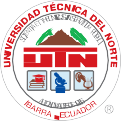 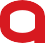 ARTÍCULO CIENTÍFICO/ SCIENTIFIC PAPERVolumen 7. Número 1. Enero - Junio 2020 ISSN 1390-910XFecha de recepción: 08/04/2020 - Fecha de aprobación 20/05/2020DIAGNÓSTICO DEL CONSUMO DE ALCOHOL EN ESTUDIANTES UNIVERSITARIOS Y SU INCIDENCIA EN LA MIGRACIÓN ACADÉMICA.(Diagnosis of alcohol consumption in university students and its incidence in academic migration)Virna Isabel Acosta Paredes1, Docente FECYT, Fanny Marcela Flores Gómez2,Estudiante, Marcelo Joaquín Rosales Almeida3,Estudiante, Roxana Jaqueline Ruiz Simbaña4, Estudiante, Sara María Rosales Rivadeneira5, Docente FCCSS1,2,3,4,5 Universidad Técnica del Norte, Ibarra, 100105, Ecuadorviacosta@utn.edu.ec fmfloresg@utn.edu.ec mjrosalesa@utn.edu.ec rjruizs@utn.edu.ec smrosales@utn.edu.ecFACULTAD DE CIENCIAS DE LA SALUDRESUMENEl consumo de alcohol se extiende como un problema de salud pública en grupos vulnerables como adolescentes y jóvenes, en nuestro caso de estudio, de los universitarios y teniendo en cuenta la problemática psicosocial, la presente investigación tiene como objetivo primordial identificar los índices porcentuales de consumo y su incidencia en la migración académica, aplicando investigación diagnóstica y descriptiva de enfoque cualitativo, como herramienta se aplicó el TEST DE IDENTIFICACIÓN DE TRASTORNOS POR CONSUMO DE ALCOHOL (AUDIT) en una muestra poblacional de 370 estudiantes (175 hombres y 195 mujeres) de entre 18 a 27 años, en donde se pone en discusión la influencia de la migración académica como parte de las causas para el consumo de alcohol. En conclusión y como resultado se pudo constatar que la mayoría de los/as estudiantes presenta un consumo de bajo riesgo quienes mantienen su residencia en la ciudad de origen, sin embargo, existe también un grupo considerable de estudiantes de sexo masculino que viven fuera de su ciudad natal y presentan un posible consumo, problema o dependencia denotando un posible mayor consumo de alcohol al alejarse del núcleo familiar entendiéndose como su lugar de nacimiento.Palabras clave: Alcoholismo, migración académica, prevención, salud mental, AUDIT.ABSTRACTAlcohol consumption spreads as a public health problem in vulnerable groups such as adolescents and young people, in our case study, university students and taking into account the psychosocial problem, the main objective of this research is to identify the percentage rates of consumption and their incidence on academic migration, applying diagnostic and descriptive research with a qualitative approach, as a tool, the ALCOHOL USE DISORDERS IDENTIFICATION TEST (AUDIT) was applied ina population sample of 370 students (175 men and 195 women) of between 18 and 27 years, where the influence of academic migration as part of the causes of alcohol consumption is discussed. In conclusion and as a result, it was found that the majority of students who present  a low-risk consumption maintain their residence in the  city of origin, however, there is also a considerable group of male students who live outside their hometown. city of origin and present a possible consumption, problem or dependence that denotes a possible greater consumption of alcohol when moving away from the family nucleus, understood as their place of birth.Keywords: Alcoholism, academic migration, prevention, mental health, AUDIT.INTRODUCCIÓNEl alcohol es una de las drogas legales más usadas alrededor del mundo, y su consumo está fuertemente ligado a aspectos culturales y religiosos, especialmente en nuestro entorno; como una sustancia inhibidora de estructuras corticales (1). Se supone de este modo, un comportamiento impulsivo que para quienes lo consumen en cantidades desproporcionadas con frecuencia suelen ser víctimas de accidentes u otras situaciones negativas como también de llevar al desequilibrio del organismo y trastornos relacionadas al consumo de este.Las definiciones empleadas en la actualidad bajo el término alcoholismo, no se partan de lo que hizo Magnus Huss en 1849. Una de las aceptadas internacionalmente es la propuesta por la Organización Mundial de la Salud (OMS) en 1976, con el término “síndrome de dependencia del alcohol (SDA)” descrito como un trastorno de conducta crónico, manifestado por un estado psíquico y físico, que conduce compulsivamente a ingestas excesivas de alcohol con respecto a las normas sociales y dietéticas de  la comunidad, de manera repetida, continua o periódica con objeto de experimentar efectos psíquicos y que acaban interfiriendo en la salud y en las funciones económicas y sociales del bebedor. (2)Este estudio se fundamenta en la identificación de índices porcentuales de consumo de alcohol y su incidencia en la migración académica, Dicho de este modo, el objetivo pretende justificar que la persona o colectivo que consume con frecuencia alcohol, amenaza la convivencia en comunidad y muy probablemente deteriore las interacciones con esta, en el caso de estudio sería de la comunidad universitaria, así, el consumo de alcohol tiene consecuencias a nivel individual y social, limitando el normal desarrollo físico, psicológico, socioeconómico de quien consume y quienes  le rodean, (3). La cifra de población objeto de este estudio, se sometió a un calculo de muestreo cuantificado del universo de estudiantes universitarios que asisten a clases normalmente, a quienes se aplicó un Test, cuyos resultados se enmarcan en un estudio descriptivo y diagnóstico,A su vez, en el momento en el que un estudiante decide dejar su lugar de origen para buscar mejores oportunidades de estudio en otra cuidad, se enfrenta a un proceso de adaptación y constante desequilibrio emocional. Para la mayoría esta situación se torna difícil en sus inicios, pero logran adaptarse en el transcurso del tiempo así:El dejar a la familia  y amigos influye constantemente  en el estudiante debido  a  la presencia de algunos factores que engloban este proceso de adaptación en el estudiante: la primera es la inserción de sentimientos de soledad al extrañar a sus seres queridos; la segunda es no sentirse lo suficientemente capaz para afrontar nuevas responsabilidades y la tercera que es el libertinaje que se puede suscitar debido a la falta de control de parte de una figura de autoridad paterna o materna. Esta última es la causante de que el estudiante consuma alcohol frecuentemente debido a la influencia que ejerce la sociedad en la toma de decisiones del individuo. (4)Por consiguiente, la relevancia de este trabajo consiste en elevar estos resultados a futuros estudios que devenguen casos en los que el estudiante al no poseer todavía un status social que condense y compense el desapego emocional del círculo familiar, tiende a necesitar la presencia de personas que motiven y acompañen su etapa estudiantil, y aprueben su comportamiento (5). Por tal motivo, la importancia de saber fortalecer las habilidades sociales y un buen proceso de toma de decisiones asertivas en el estudiante es primordial para descartar cualquier tipo de consumo desmedido.Por su parte, el estado de ánimo en las personas es primordial ya que se depende del mismo para realizar actividades diarias sin complicaciones. De tal manera que,  si el estado de ánimo se ve afectado por alguna razón, las motivaciones e intereses individuales desaparecerán o pasaran a otro plano en el que el individuo atravesará un proceso de desequilibrio emocional consigo mismo y con los que lo rodean. “Se entiende por anhedonia como la perdida de interés por la ejecución de aquellas conductas encaminadas a la supervivencia” (6).Las bajas calificaciones en un estudiante existen por causas mayores que lo provocan, una de las más importantes la anhedonia (7). Esto es fácilmente observable debido al cambio brusco que esta presenta, y por tal razón, es que la mayoría de   los estudiantes que presentan problemas  de ánimo y  de autoestima se  refugian   en el consumo de sustancias principalmente en el alcohol y seguidamente de ello otro tipo de sustancias psicotrópicas (8). La influencia negativa de factores sociales desencadena una serie de comportamientos impulsivos en el ser humano por su condición social activa, exhibiendo incluso conductas agresivas (9). De este modo, está propenso constantemente a buscar la aceptación de las personas que lo rodean y de la sociedad en sí.Se determinan tres factores de riesgo referentes al consumo de alcohol; el primero a nivel individual en donde la autoestima y la aceptación social son aspectos determinantes, el segundo enfocado directamente a la familia en donde también puede darse el consumo y finalmente el nivel social en donde existe una presión para poder integrarse (10). Sin olvidar que el ecosistema familiar toma influencia a corto y largo plazo, pues los conflictos que de ahí se genera, se convierten en patrones de conducta que transcurren cronológicamente en la etapa estudiantil así mencionaremos:El consumo de alcohol en los estudiantes actualmente se ha convertido en un problema de carácter social, debido a que atrae grandes repercusiones físicas y psicológicas. Si bien es cierto el alcohol en sus primeras fases provoca que el individuo salga de su zona de confort y se divierta por un instante gracias a la segregación de dopamina que genera placer en el sujeto, en sus fases culminantes provoca más dolor y pensamientos de destructivos hacia los que lo rodean y hacia sí mismo, debido a que esta sustancia altera las funciones cognitivas del individuo sacándolo de su realidad y provocando un cambio radical en su comportamiento (11).METODOLOGÍALa investigación de corte transversal descriptiva muestra los resultados asociados al consumo de alcohol en un universo poblacional de estudiantes universitarios según la escala de valoración AUDIT, una prueba estandarizada de uso internacional que mantiene diferentes métodos de administración (entrevista o cuestionario autopase) y establece relación a definiciones enmarcados en el CIE-10 en cuanto a la dependencia y al consumo de alcohol.Consta de 10 preguntas en donde se miden dominios en cuanto al consumo de riesgo (preguntas 1, 2 y 3), síntomas de dependencia (preguntas 4, 5 y 6) y consumoperjudicial (preguntas 7, 8, 9 y 10); en donde, cada pregunta tiene 5 posibles respuestas, calificadas de 0 a 4 puntos a excepción de las preguntas 9 y 10 que califican 3 posibles respuestas de 0, 2 o 4 puntos respectivamente.La puntuación general del AUDIT recae en tres rangos de interpretación: de 0 a   7 puntos “consumo de bajo riesgo”, de 8 a 15 puntos “consumo de riesgo” y de 16 puntos o más “consumo de alto riesgo o posible dependencia”. La fiabilidad del AUDIT ha sido descrita por diversos estudios, uno de ellos test-retest indicó una alta fiabilidad (r=86).MUESTRAPara el cálculo de la muestra se utilizó la siguiente fórmula: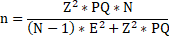 En donde:N = PoblaciónZ = 1,96 (Con un nivel de confianza de (95%) P = Proporción de hombres (0,47)Q = Proporción de Mujeres (0,53)E = Error máximo admisible en términos de proporción 0,05 Sustituyendo valores a la fórmula: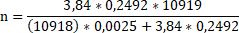 n= 370,030n= 370Para el cálculo se utilizó un muestreo tomando en cuenta a 10 919 estudiantes legalmente matriculados en diferentes facultades de la universidad, en donde se aplicó los siguientes parámetros: la proporción de hombres de 0,47 y la de mujeres de 0,53, con un nivel de confianza del 95% y un error máximo admisible en términos de proporción es de 0,05. De este modo, el tamaño poblacional fue de 370 estudiantes, 175 hombres y 195 mujeres de entre 18 a 27 años.INSTRUMENTOSA través de una encuesta ad hoc se pudo identificar factores sociodemográficos tales como: género, edad, movilidad territorial por motivo académico, que permitieron obtener información para complementar el desarrollo de la discusión final de resultados.El Test de Identificación de Trastornos por Consumo de Alcohol (AUDIT) (12), fue desarrollado por la Organización Mundial de la Salud (OMS) como un instrumento  de screenig simple para detectar de manera temprana problemas relacionados al consumo de alcohol.Las técnicas utilizadas para el análisis de la información obtenida y resultados se basan en un estudio analítico de observación y exploración de un acontecimiento en particular, mediante la aplicación del chi cuadrado de Pearson, se acepta la hipótesis de investigación, sostiene que el riesgo de consumo problema depende del lugar de residencia, tomando en cuenta, en ambos casos, la migración por razones académicas y la separación del estudiante del núcleo familiar.RESULTADOS Y CONCLUSIONESTabla 1. Resultados sociodemográficosSe ha utilizado una muestra de 370 individuos comprendidos en edades de 18 a 27 años, en donde, 242 estudiantes se encasillan dentro del rango de edad de 18 – 22 años representados en un 65, 41% y 128 personas dentro del rango de edad de 23-27 años simbolizados en un 34,59 %.De acuerdo con la población encuestada se pudo evidenciar que existe una mayoría poblacional referente al sexo femenino con un porcentaje de 52,7 %, así también los resultados muestran una menor cantidad en el sexo masculino con un porcentaje de 47,3 % en donde existe mas prevalencia de mujeres que hombres.En cuanto al análisis del lugar de residencia, el 64.6 % de la población se encuentra desempeñando sus estudios universitarios en su ciudad de origen manteniéndose  en su núcleo familiar, mientras que las personas que han migrado por cuestiones académicas a la ciudad de Ibarra representan el 35.4 %, lo que implica un proceso de cambio y adaptación.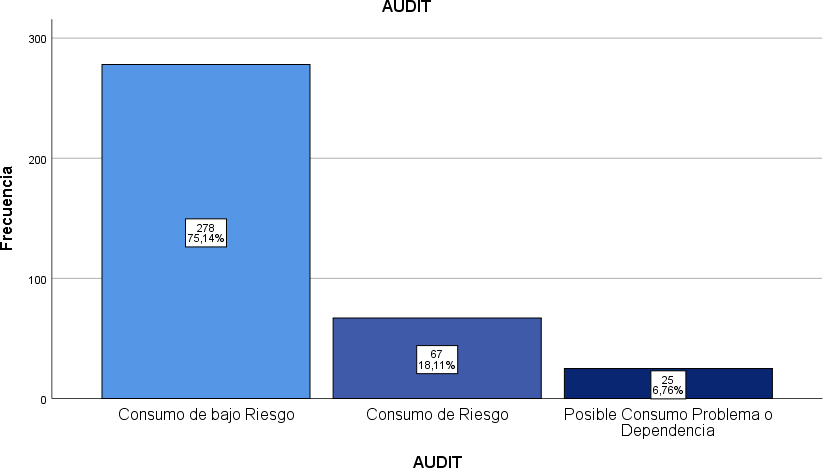 Fig. 4. Análisis Test AUDITEn cuanto a la herramienta utilizada (Test Audit) un 75.1 % de la población obtuvo el rango de “Consumo de Bajo Riesgo”, en cuanto al 16.11% presenta un “Consumo de Riesgo” y por último el 6,76% se enmarca en un “Posible Consumo Problema      o Dependencia” llevando consigo graves problemas sociales, legales, médicos, laborales y económicos (13). Es así que la mayoría de los estudiantes se encuentra en un consumo de bajo riesgo por lo que sería de suma importancia implementar estrategias para preservar o aumentar el número de estudiantes que no presentan algún tipo de amenaza por el consumo de alcohol.Tabla 2. Tabla cruzada AUDIT*Lugar de residenciaPosible Consumo Problema o Dependencia10	15	25Total	239	131	370Tabla 3. Tabla cruzada AUDIT*SexoPosible Consumo Problema o Dependencia5	20	25Total	195	175	370Según los resultados obtenidos, podemos decir que: las personas que residen en su ciudad de origen son quienes poseen un consumo de bajo riesgo siendo más frecuente en el sexo femenino, por otro lado, quienes incurren en un consumo de riesgo son quienes viven en su ciudad de origen mayormente en la población de sexo masculino, pero quienes se ven mayormente afectados por un posible consumo problema o de dependencia hacia el alcohol, son la población masculina quienes han migrado hacia la ciudad por cuestiones académicas.Lo que quiere decir que aquellas personas que se encuentran en su ciudad de origen o mantienen su núcleo familiar en ella son quienes poseen una mayor probabilidad de poseer un consumo de bajo riesgo, mientras que la migración académica puede ser un motivo que genere un posible consumo problema o de dependencia, del mismo modo, esta migración trae consigo demanda de servicios básicos como vivienda, salud, alimentación y educación, provocando crisis económicas y emocionales en la persona (14).Tabla 4. Pruebas de chi-cuadradoa. 0 casillas (0,0%) han esperado un recuento menor que 5. El recuento mínimo esperado es 8,85.Para que la prueba sea significativa el P valor tiene que ser igual (=) o menor (<) que 0,05. En la presente investigación, P valor 0,004 es menor que 0,05, entonces se rechaza la hipótesis nula, misma que sostiene que el riesgo de consumo problema no depende del lugar de residencia y se acepta la hipótesis de investigación, que sostiene, que el riesgo de consumo problema depende del lugar de residencia, tomando en cuenta, en ambos casos, la migración por razones académicas y la separación del estudiante del núcleo familiar; Por otra parte se debe tomar en cuenta que, que el individuo puede ingerir alcohol ya sea dentro del seno familiar, como con el grupo de amigos o compañeros, dependerá de la sensatez que presente la persona en este tipo de situaciones (15).DISCUSIÓNLa detección del consumo de alcohol en estudiantes es indispensable para forjar estrategias de prevención ante el consumo y frenar el consumo existente de algunos universitarios (16) en su investigación mencionan que, de la población de estudio comprendida en 745 estudiantes, resultó un 76,7% con bajo riesgo o abstinencia, 19,5% con consumo sobre el bajo riesgo, 1,6% consumo perjudicial y 2,2% posible dependencia. La mayoría de los estudiantes en este estudio, no hacen del alcohol un uso frecuente y desmedido, resultados que se asemejan a la investigaciónrealizada en la Universidad Técnica del Norte en donde la mayor parte de la población se encuentra en un consumo de bajo riesgo enmarcado en un 75,1% y solo una minoría se encasilla en un posible consumo problema o dependencia con un 6,8% en donde prevalece el sexo masculino, datos comprendidos en una población de 370 estudiantes.Un estudio realizado (17) señala que el 75 % de la población tendían a un consumo de bajo riesgo y los hombres son quienes más consumen alcohol y tienen más probabilidad de generar algún problema relacionado a este por la frecuencia y cantidad de su consumo.Al ser el alcohol una sustancia psicotrópica legalmente aceptada en la sociedad es más accesible para los estudiantes, y el principal causante de adicciones en edades tempranas, en la investigación titulada: “Consumo de alcohol en estudiantes universitarios colombianos” que el 97,5 % de estudiantes consumen alcohol, de los cuales el 76% ingieren el mismo con su grupo de amigos, a diferencia del 24,9 % que consume la sustancia con su familia; además se realizaron asociaciones entre sexo y la frecuencia de ingesta de alcohol, donde se evidencia, que son los hombres los que mayormente consumen y quienes principalmente mezclan bebidas alcohólicas (18). la presente investigación también demuestra que en un grupo reducido los hombres son quienes mayor probabilidad tienen de un posible consumo problema o dependencia.Si bien es cierto, la etapa universitaria brinda a la persona un sin número de conocimientos relacionados a la profesión, pero acarrea además, muchas experiencias de vida, entre ellas el consumo adecuado e inadecuado de alcohol, esto puede ser diferente dependiendo del semestre que curse el estudiante (19) otros estudios donde se aplicó el test AUDIT arrojaron los siguientes resultados: El 31,3, % de estudiantes de primer semestre fueron identificados como bebedores de riesgo, estudiantes de quinto semestre corresponde a un 1,9 % identificados como bebedores en posible consumo problema o dependencia, se concluye que la frecuencia de ingesta      de alcohol aumenta con el semestre académico; datos distintos a la investigación realizada, no se tomó en cuenta el semestre, sin embargo, si se evidenció los dos tipos de resultados: consumo de riesgo y posible consumo problema o dependencia presentes en grupos considerables y en donde prevalecía el sexo masculino, la mejor manera de publicitar una campaña de prevención, es, compartir información entre iguales, la realización de trabajos investigativos, promover comportamientos saludables y el de generar hábitos positivos (20).Los estudiantes al estar constantemente inmiscuidos en altos niveles de estrés son fácilmente inducidos al alcohol, así también la presión social del grupo de amigos contribuye a que la ingesta sea constante y en muchos de los casos, si no se frena a tiempo se convierte en una posible adicción futura (21), tras elegir la población de 354 estudiantes, se aplica el test AUDIT para medir las variables de hombres y mujeres de las carreras de Economía, Finanzas y Estadística. Los resultados reflejan que el 68.1% de los estudiantes evaluados consumían alcohol, de los cuales el 54.4% eran mujeres y el 45.6% hombres. Nuestro estudio nos arroja resultados donde el consumode alcohol también es mayoritario en hombres, de los tres casos de consumo, siendo el más preocupante el posible consumo problema o dependencia en los estudiantes del campus universitario (UTN) y, aunque está presente en un grupo reducido puede tomarse en cuenta para iniciar campañas de prevención con el objetivo de promover actividades de ocio que disminuyan el consumo de alcohol, así también brindar información preventiva relacionada al consumo de esta sustancia a través de medios audiovisuales, dinámicos y en lugares de ocio juvenil (22).REFERENCIASTangarife Aguirre ML, Gómez Múnera MI, Montoya Del Río JA. EFECTOS DEL CONSUMO DE ALCOHOL SOBRE LA MEMORIA DE TRABAJO: ESTUDIO DE CASO ÚNICO. Universidad Católica Luis Amigó. 2019.García Betancourt , Morales Rigau JM, González Pino , Serrano Dueñas , Trujillo Rodríguez , Morales Fuentes MA. Scielo. [Online]. Cuba; 2015.. http://scielo.sld.cu/ scielo.php?pid=S168418242015000200004&script=sci_arttext&tlng=en.Balseca Bolaños DF, Shuguli Tobar JV. Rasgos de personalidad y nivel de consumo de alcohol en estudiantes de primero a quinto semestre de la Carrera de Psicología Clínica del semestre septiembre 2018- marzo 2019. Universidad Central del Ecuador. 2019;: p. 13-14.Cárdenas XDSJ, Beverido-Sustaeta , Carmona-Avendaño Y, Salas-García. Scielo. [Online].; 2016.. http://www.scielo.org.mx/scielo.php?script=sci_ arttext&pid=S2007-78582016000100023.Moreta-Herrera R, Mayorga-Lascano , León-Tamayo , Ilaja-Verdesoto. CONSUMO DE SUSTANCIAS LEGALES, ILEGALES Y FÁRMACOS EN ADOLESCENTES  Y FACTORES DE RIESGO ASOCIADOS A LA EXPOSICIÓN RECIENTE. Health and Addictions Salud y Drogas. 2018;: p. 1-2.Sancho Muñoz , Romero Gómez FJ. La anhedonia en una muestra de personas que acuden a una unidad de alcohología con trastorno por consumo de alcohol. Dialnet. 2016; 3(1).Campos Pezo EH, Perez Espinoza GA. Universidad Nacional de Ucayali. [Online].; 2016.. http://repositorio.unu.edu.pe/handle/UNU/3184.Valdivia Lívano S, Vega Melgar V, Jiménez Meza Y, Macedo Poma K, Caro Rivera E, Lazo Escobar D, et al. Consumo alcohólico de riesgo en estudiantes de tres universidades de la sierra central peruana: frecuencia según sexo y factores asociados. REVISTA CHILENA DE NEURO-PSIQUIATRÍA. 2018; 56(2): p. 110- 116.Herrera J, Linares M, Díaz D. Ambiente familiar e influencia social asociados al consumo de drogas ilegales y alcohol en adolescentes. Revista de Educación y Desarrollo. 2018;: p. 61-71.Gutiérrez , Lopera XM, Sepúlveda Cruz LN. FACTORES DE RIESGO Y DE PROTECCIÓN ASOCIADOS AL CONSUMO DE ALCOHOL EN ADOLESCENTES. Revista Electronica Psiconex. 2016;: p. 4-6.Morello , Pérez , Peña , Braun SN, Kollath-Cattano , Thrasher JF, et al. Factores de riesgo asociados al consumo de tabaco, alcohol y otras drogas en adolescentes escolarizados de tres ciudades de Argentina. [Online]. Bogotá; 2017..https://www. sap.org.ar/uploads/archivos/files_cb_morello_23-2-17pdf_1487870638.pdf.Rial Boubeta , Golpe Ferreiro , Araujo Gallego , Braña Tobío , Varela Mallou. Universidad de Santiago de Compostela. [Online].; 2017.. https://www.researchgate. net/profile/Antonio_Boubeta/publication/320415980_Validacion_del_Test_de_ identificacion_de_trastornos_por_consumo_de_alcohol_audit_en_poblacion_ adolescente_espanola/links/59e4649baca2724cbfe8fe72/Validacion-del-Test-de- identificac.Babor TF, Higgins-Biddle JC, Saunders JB, Monteiro MG. The Alcohol Use Disorders Identification Test. [Online].; 2018.. https://apps.who.int/iris/bitstream/ handle/10665/67205/WHO_MSD_MSB_01.6a.pdf?sequence=1.Ramón MÁ, Guahichullca LA. Scielo. [Online].; 2018.. http://scielo.sld.cu/scielo. php?script=sci_arttext&pid=S2218-36202018000300217.Soliz , Mena López , Lara Núñez. El consumo de alcohol y el rendimiento académico de los estudiantes de la Facultad de Ciencias Económicas de la Universidad Central del Ecuador en el año 2015. Publicando. 2017; 2(10): p. 120-142.Torres , Riveros MF, Torres LA, et al. Validez y confiabilidad del cuestionario para identificación de trastornos debidos al consumo del alcohol (AUDIT) en universitarios colombianos. Elec Psic Izt. 2016; 3(19): p. 1040-1052.Riveros F, Vera LA, Grantiva C, Torres L. Adaptación del cuestionario para identificación de trastornos debidos al consumo de alcohol (AUDIT) en universitarios colombianos. Psicopatol. Psicol. Clean. 2018;: p. 231-238.Betancourth-Zambrano , Tacán-Bastidas , Cordoba-Paz EG. Scielo. [Online].; 2017.. http://www.scielo.org.co/pdf/reus/v19n1/0124-7107-reus-19-01-00037.pdf.Laia M, Rodamilans M, Giménez R, Cambras T, Canudas AM, Gual A. Evaluación del consumo de riesgo de alcohol en estudiantes universitarios de la Facultad de Farmacia. Adicciones. 2015; 27(3): p. 190-197.MéndezJ,AzaustreM.Núcleo.[Online].;2015..https://core.ac.uk/reader/153445320.Soliz , Mena López , Lara Núñez T. Universidad Central del Ecuador. [Online].; 2015.. https://revistapublicando.org/revista/index.php/crv/article/view/481.Biolatto L. Estratégias con adolescentes para prevenir el consumo problematico de alcohol: modalidades y ambitos de aplicación. Hacia Promoc. Salud. 2018; 2(23): p. 48-66.León L, González H, Alain L, De Armas O, Alexis U, Rodríguez G. Bases neurobiológicas de la adicción al alcohol. Revista Finlay. 2014;: p. 40-53.EdadN° de personasSexoN° de personas 2Vive fueraN° de personas 318-22242Femenino195No vive fuera23923-27128Masculino175Vive fuera131Total370Total370Total370No vive fueraVive fueraTotalConsumo de bajo Riesgo19286278AUDITConsumo de Riesgo373067ValorChi-cuadrado de Pearson	11,614aValorChi-cuadrado de Pearson	11,614adf 2Significación asintótica (bilateral),003Razón de verosimilitud	11,210Razón de verosimilitud	11,2102,004N de casos válidos370